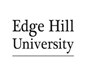 DEADLINE for Study Abroad applications:  10th FebruaryThe application and any supporting documents must be e-mailed to:studyabroad@edgehill.ac.ukApplication Form for: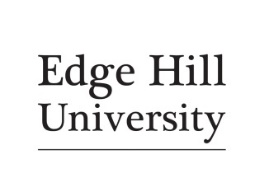 Study Abroad & Erasmus+ Programme                           Application Form for:Study Abroad & Erasmus+ Programme                           Application Form for:Study Abroad & Erasmus+ Programme                           Application Form for:Study Abroad & Erasmus+ Programme                           Please read the accompanying guidance notes before completing this form.  These guidance notes explain all the codes you will need and give general explanations for each section.  You must complete all sections.  The guidance notes also set out the terms and conditions which you must agree to for processing your application.  Please read the accompanying guidance notes before completing this form.  These guidance notes explain all the codes you will need and give general explanations for each section.  You must complete all sections.  The guidance notes also set out the terms and conditions which you must agree to for processing your application.  Please read the accompanying guidance notes before completing this form.  These guidance notes explain all the codes you will need and give general explanations for each section.  You must complete all sections.  The guidance notes also set out the terms and conditions which you must agree to for processing your application.  Please read the accompanying guidance notes before completing this form.  These guidance notes explain all the codes you will need and give general explanations for each section.  You must complete all sections.  The guidance notes also set out the terms and conditions which you must agree to for processing your application.  1  -  Personal Information1  -  Personal Information1  -  Personal Information1  -  Personal InformationLast NameFirst NameFirst NameFirst NameDate of BirthMale or FemaleNationality (as in passport)EHU Student numberEHU Student numberEHU Student number2  -  Contact DetailsPermanent addressZip/post codeTerm time addressZip/post codeTerm time addressZip/post codeTerm time addressZip/post codeEmailEmailEmailEmailTelephoneTelephoneTelephoneTelephoneFaxFaxFaxFax3.  -  Study Information3.  -  Study Information3.  -  Study Information3.  -  Study InformationCurrent Course of Study: Current Level (yr) of study: Current Level (yr) of study: Current Level (yr) of study: Academic Year of proposed study:Name of Preferred Partner(s) institution in your subject area: 1. 2. 3. 4.Details of proposed international mobility:Please only select if you know option is availableExchange Study Abroad Year (none Erasmus+) additional year mobility (between yr 2-3)Details of proposed international mobility:Please only select if you know option is availableExchange Study Abroad Year (none Erasmus+) additional year mobility (between yr 2-3)Details of proposed international mobility:Please only select if you know option is availableExchange Study Abroad Year (none Erasmus+) additional year mobility (between yr 2-3)Academic Year of proposed study:Name of Preferred Partner(s) institution in your subject area: 1. 2. 3. 4.Exchange Study Abroad SM (none Erasmus+) 1 semester mobility (in 2nd yr)Exchange Study Abroad SM (none Erasmus+) 1 semester mobility (in 2nd yr)Exchange Study Abroad SM (none Erasmus+) 1 semester mobility (in 2nd yr)Academic Year of proposed study:Name of Preferred Partner(s) institution in your subject area: 1. 2. 3. 4.Erasmus+ Study Abroad Year additional year mobility (between yr 2-3)Erasmus+ Study Abroad Year additional year mobility (between yr 2-3)Erasmus+ Study Abroad Year additional year mobility (between yr 2-3)Academic Year of proposed study:Name of Preferred Partner(s) institution in your subject area: 1. 2. 3. 4.Erasmus+ Semester 1 semester mobility (in 2nd yr)Erasmus+ Semester 1 semester mobility (in 2nd yr)Erasmus+ Semester 1 semester mobility (in 2nd yr)Academic Year of proposed study:Name of Preferred Partner(s) institution in your subject area: 1. 2. 3. 4.Please click here to look online for partner options.All mobility periods will be agreed by the department upon successful acceptance – some options above may not be available for some programmes – speak to your department about the options available.Please click here to look online for partner options.All mobility periods will be agreed by the department upon successful acceptance – some options above may not be available for some programmes – speak to your department about the options available.Please click here to look online for partner options.All mobility periods will be agreed by the department upon successful acceptance – some options above may not be available for some programmes – speak to your department about the options available.4 – Fee payment arrangements4 – Fee payment arrangements4 – Fee payment arrangements4 – Fee payment arrangementsI confirm that I will maintain my tuition fees payments to my home institution as per normal during the time spent as an Erasmus+ or Study Abroad student. (It is the successful applicant’s responsibility to notify student finance of their change in studies situation). I also confirm that I will take full responsibility to ensure that I apply for my Erasmus|+ mobility grant or any other funding in time.I confirm that I will maintain my tuition fees payments to my home institution as per normal during the time spent as an Erasmus+ or Study Abroad student. (It is the successful applicant’s responsibility to notify student finance of their change in studies situation). I also confirm that I will take full responsibility to ensure that I apply for my Erasmus|+ mobility grant or any other funding in time.I confirm that I will maintain my tuition fees payments to my home institution as per normal during the time spent as an Erasmus+ or Study Abroad student. (It is the successful applicant’s responsibility to notify student finance of their change in studies situation). I also confirm that I will take full responsibility to ensure that I apply for my Erasmus|+ mobility grant or any other funding in time.   YES/NO5  -   Physical or other disability or medical condition needing special arrangements or facilities 5  -   Physical or other disability or medical condition needing special arrangements or facilities 5  -   Physical or other disability or medical condition needing special arrangements or facilities 5  -   Physical or other disability or medical condition needing special arrangements or facilities Disability code (refer to guidance notes for relevant code)Please outline any additional support needs you may have hereDisability code (refer to guidance notes for relevant code)Please outline any additional support needs you may have hereDisability code (refer to guidance notes for relevant code)Please outline any additional support needs you may have hereDetails:Details:Details:Details:6 – Statement of Purpose (600 words max)6 – Statement of Purpose (600 words max)6 – Statement of Purpose (600 words max)6 – Statement of Purpose (600 words max)7 - Criminal convictions7 - Criminal convictions7 - Criminal convictions7 - Criminal convictionsDo you have any criminal convictions?                                                     Yes  /  NoDo you have any criminal convictions?                                                     Yes  /  NoDo you have any criminal convictions?                                                     Yes  /  NoDo you have any criminal convictions?                                                     Yes  /  No8  -  Student Declaration8  -  Student Declaration8  -  Student Declaration8  -  Student DeclarationI confirm that the information and details I have given on this form are true, complete and accurate and that no information or other significant details requested have been omitted. I have read the guidance notes, understand what they say and agree to abide by the conditions set out therein, which I accept as the conditions of this application. I agree to Edge Hill University holding, processing and disclosing my information for the purposes outlined in the guidance notes. I agree to being contacted by Edge Hill University by post, telephone, email or fax inconnection with this application. Please tick this box if you do not wish to be contacted by Edge Hill University with any commercial information or details of other services or products not directly related to the course(s) applied for. Applicants signature:   _______________________________       Date:  ___________________     I confirm that the information and details I have given on this form are true, complete and accurate and that no information or other significant details requested have been omitted. I have read the guidance notes, understand what they say and agree to abide by the conditions set out therein, which I accept as the conditions of this application. I agree to Edge Hill University holding, processing and disclosing my information for the purposes outlined in the guidance notes. I agree to being contacted by Edge Hill University by post, telephone, email or fax inconnection with this application. Please tick this box if you do not wish to be contacted by Edge Hill University with any commercial information or details of other services or products not directly related to the course(s) applied for. Applicants signature:   _______________________________       Date:  ___________________     I confirm that the information and details I have given on this form are true, complete and accurate and that no information or other significant details requested have been omitted. I have read the guidance notes, understand what they say and agree to abide by the conditions set out therein, which I accept as the conditions of this application. I agree to Edge Hill University holding, processing and disclosing my information for the purposes outlined in the guidance notes. I agree to being contacted by Edge Hill University by post, telephone, email or fax inconnection with this application. Please tick this box if you do not wish to be contacted by Edge Hill University with any commercial information or details of other services or products not directly related to the course(s) applied for. Applicants signature:   _______________________________       Date:  ___________________     I confirm that the information and details I have given on this form are true, complete and accurate and that no information or other significant details requested have been omitted. I have read the guidance notes, understand what they say and agree to abide by the conditions set out therein, which I accept as the conditions of this application. I agree to Edge Hill University holding, processing and disclosing my information for the purposes outlined in the guidance notes. I agree to being contacted by Edge Hill University by post, telephone, email or fax inconnection with this application. Please tick this box if you do not wish to be contacted by Edge Hill University with any commercial information or details of other services or products not directly related to the course(s) applied for. Applicants signature:   _______________________________       Date:  ___________________     8 a -  Planning Statistics8 a -  Planning Statistics8 a -  Planning Statistics8 a -  Planning StatisticsEthnic originPlease choose from the list of codes in the guidance notes which one you feel most closely describes your ethnic origin and write it in the box. This information WILL NOT be made available to Admissions Tutors for selection purposes.Ethnic originPlease choose from the list of codes in the guidance notes which one you feel most closely describes your ethnic origin and write it in the box. This information WILL NOT be made available to Admissions Tutors for selection purposes.Ethnic originPlease choose from the list of codes in the guidance notes which one you feel most closely describes your ethnic origin and write it in the box. This information WILL NOT be made available to Admissions Tutors for selection purposes.Ethnic originPlease choose from the list of codes in the guidance notes which one you feel most closely describes your ethnic origin and write it in the box. This information WILL NOT be made available to Admissions Tutors for selection purposes.Edge Hill University will process the data that you provide on this form responsibly and in full accordance with the Data Protection Act 1998 and the General Data Protection Regulation. We respect your privacy and your personal data will not be shared with any third party organisations for marketing purposes. As you have applied to study with us, we will continue to communicate with you via email, post, SMS and phone to ensure you do not miss any essential information due to your legitimate interest in the University. Read our full Privacy Notice for more information about how we responsibly and securely process your data.Edge Hill University will process the data that you provide on this form responsibly and in full accordance with the Data Protection Act 1998 and the General Data Protection Regulation. We respect your privacy and your personal data will not be shared with any third party organisations for marketing purposes. As you have applied to study with us, we will continue to communicate with you via email, post, SMS and phone to ensure you do not miss any essential information due to your legitimate interest in the University. Read our full Privacy Notice for more information about how we responsibly and securely process your data.Edge Hill University will process the data that you provide on this form responsibly and in full accordance with the Data Protection Act 1998 and the General Data Protection Regulation. We respect your privacy and your personal data will not be shared with any third party organisations for marketing purposes. As you have applied to study with us, we will continue to communicate with you via email, post, SMS and phone to ensure you do not miss any essential information due to your legitimate interest in the University. Read our full Privacy Notice for more information about how we responsibly and securely process your data.Edge Hill University will process the data that you provide on this form responsibly and in full accordance with the Data Protection Act 1998 and the General Data Protection Regulation. We respect your privacy and your personal data will not be shared with any third party organisations for marketing purposes. As you have applied to study with us, we will continue to communicate with you via email, post, SMS and phone to ensure you do not miss any essential information due to your legitimate interest in the University. Read our full Privacy Notice for more information about how we responsibly and securely process your data.Where did you hear about Global Opportunities?Where did you hear about Global Opportunities?Where did you hear about Global Opportunities?Where did you hear about Global Opportunities?